BUDE AND NORTH CORNWALL GOLF CLUB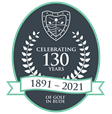 Minutes of the Greens MeetingDate:	 12/02/2024Time:	15.00 hrs.Attended by:	John Boundy, Mark Jenkins, Jaime Acton, Adam Curtis, Shirley Percy, Geoff Tyler.Chair:	John BoundyMinutes:	Mark JenkinsApologies:	Greenkeepers reportThe conditions in January have been kind to the Golf Course. We enjoyed some resbite from the heavy rain that had dominated the weeks leading up to Christmas and many of the vulnerable areas that had been struggling have been looking a little better. The two main areas that continue to give us issues are the 6th Fairway and the start of the 17th Fairway. There is now water surfacing from the area to the left of the 17th Fairway. This is not linked to the irrigation system and is more likely to be the emergence of another spring in that area.Heights of cut remain at 5mm on Greens. Since the original outbreak of fusarium over Christmas, we’ve managed to get a further tonic of Calcium, Magnesium, and Iron down to acidify things which has continued to help. We’ve also Sprayed a Fungicide at the beginning of this month to try and stop a reinfection ahead of some damp weather.The Tees and Aprons continue to be mown once a week through the Winter at 8mm. After a few weeks away due to Winter Work, we’ve managed to catch up with the divotting on the Tees which were showing signs of another busty Winter period.The Corvids remain active on the Course and have started pecking some greens. We need to monitor this and deter them from damaging these surfaces too much if we can.The Winter project work program has been extensive up to now and a few things have proved difficult to finish off before Christmas as originally planned. Namely, the 15th Hole where some turfing has now been done to finish things off.The drainage work on the 7th has been successful and is moving significant volumes of water away from the area.Work on creating a usable second tier on the 15th Green has also gone well. We’ve been physically levelling up the turf on the green that the dodgy turf cutter left us with and have also heavily dressed the area. We also hired a heavy duty wacker plate which helped level things up. We will repeat this process as we head into Spring as well as step up heavy sand dressings. The Sprinklers have been upgraded and moved around the green with just one more needing to be fitted down there.We have made a start on some of the much-needed cultural work. The 1st, 2nd, 5th, 6th, 7th, 9th, 14th & 15th Fairways have already been solid tined as well as the wet section on the beginning of the 17th. We will continue to work through the Fairways left to do and will have to do the 3rd with the old spiker due to the underlying stone on that section.We also want to solid tine the Tees whilst the 13mm tines are fitted to the ProCore. Once the Tees have been done, we need to refit the 8mm tines and try and vent the greens soon. We continue to try and soil and seed bare untidy areas and have been working our way around the Course. It’s been disappointing to see the lack of respect from members on newly renovated areas hence some chunky physical barriers out there. We’ve also turfed a few areas that have been struggling with some small bits of left over turf from completing the 15th project.We will be installing some irrigation into the 1st Tee, extending the 14th Green loop and starting to change some aging sprinklers shortly as well as the new steps down to the 13th ladies Tees.Matters ArisingStaff Welfare Facilities. Meeting to be held with Sam.Greens Compound Fence. Mj to call and arrange payment.Green staff Appraisals. Completed and new contracts signed by the team18th Tee Fencing: JA to confirm amount and size required.Area Adjacent to the 1st Tee: Quotes received. Work to be covered by sponsorship.Update on Winter Work including work on ‘The Loop’.Hydroseeding to now take place on the 29th February & 1st March. Course to be fully open until Tuesday 27th when the fencing for the “No play area” with be erected.1st – 2nd – 5th The following was agreed.During the week holes One & Two would be closed and the 5th would play as a par 3. The weekends would remain the same unless the club were hosting a club tournament or open.The area currently marked as GUR will be fenced off and roped and would be a “No play zone” therefore no one is permitted to walk on this area.Members/visitors would be informed of this decision from various press releases and signage. It will be advised not to use a new ball. Any golf balls used should be marked and will be returned to the pro-shop by the greens team for collection or donation to the junior section.For club comps and opens the area will be marshalled.Winter Projects 2024 – 16th Hole Potential ideas to enhance the playability of the Hole focussing on the safety of members of the public using the footpath and vastly improving the aesthetic ‘linksy’ value of the hole.Consider: impact on play, rerouting of golf (17th Par 3?)Any Other BusinessMJ to follow up Burn Retreats request to allow access for drainage onto our course via the 10th hole.Next Meeting: TBCFollow-upWho's responsible?DateJA-JB-GT to meet with Sam ref Welfare FacCall to Jon ref fencing18th Fence1ST Tee SponsorshipJB-GT-JAMJJAMJDoneImmediately ImmediatelyBy the next meetingFollow-upWho's responsible?DateContact Burn RetreatsMJImmediately